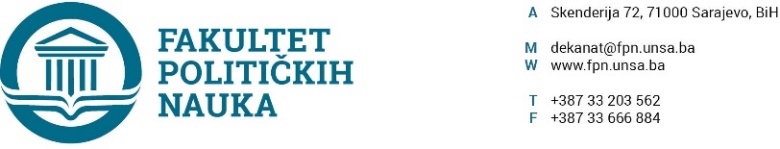 Broj: 02-1- 990    -1/19 Datum, 12.09.2019. godineNa osnovu člana 50. stav (1), 52.stav (1) i 135.stav (3) Zakona o visokom obrazovanju („Službene novine Kantona Sarajevo“ broj:33/17), člana 59.tačka g), 104. stav(2) tačka a),b) i c), 138.stav (3) i 140. Statuta Univerziteta u Sarajevu (broj:01-1101-97/18 od 19.17.2018. godine), člana 2.stav (2) tačka b) i 3.stav (3) Pravilnika o postupku predlaganja, ocjene, usvajanja novihi izmjene postojećih studijskih programa i nastavnih planova i programa na Univerzitetu u Sarajevu (broj:01-1101-97/18 od 19.12.2018.godine)  prijedloga odsjeka Sigurnosne i mirovne studije Fakulteta, po prethodnoj saglasnosti sekretara, Vijeće Fakulteta političkih nauka Univerziteta u Sarajevu na sjednici održanoj 12.09.2019. godine  donosi ODLUKUO izmjeni i dopuni Nastavnog plana i programaČlan 1.Usvaja se izmjena i dopuna Nastavnog plana i programa jednogodišnjeg interdisciplinarnog master studija “Nacionalna sigurnost i demokratsko društvo” (4+1) Fakulteta političkih nauka Univerziteta u Sarajevu.Član 2.Sastavni dio ove Odluke je jedinstveni kompletirani Nastavni plan i program jednogodišnjeg interdisciplinarnog  master studija “Nacionalna sigurnost i demokratsko društvo” (4+1) Fakulteta političkih nauka Univerziteta u Sarajevu.Član 3.Ova Odluka se u skladu sa Zakonom o visokom obrazovanju i Statutom Univerzita u Sarajevu, dostavlja Senatu Univerziteta u Sarajevu na dalje postupanje.Član 4.Odluka stupa na snagu danom donošenja, a primjenjuje se nakon davanja konačne saglasnosti Senata Univerziteta u Sarajevu, počevši od studijske 2019/2020. godine.Obrazloženje:  Odsjek Sigurnosne i mirovne studije, predložio je izmjene i dopune Nastavnog plana i programa  jednogodišnjeg interdisciplinarnog master studija “Nacionalna sigurnost i demokratsko društvo” (4+1), što je  Vijeće Fakulteta podržalo na sjednici održanoj 12.09.2019.godine i odlučeno je kao u gore navedenom. Dostaviti: Senat Univerziteta u Sarajevu;                Materijal za Vijeće;Služba za nastavu i rad sa studentima;a/a                                                                                                                 DEKANAkt obradila: Umihana Mahmić                                                                        _________________Akt kontrolisao i odobrio: prof.dr. Mirza Smajić                                             Prof.dr. Šaćir Filandra 